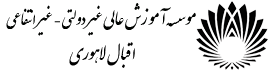 پاسخنامه مسابقه "خطبه غدیر"نام : 	                   نام خانوادگی :                                         کد ملی :                                شماره همراه: ***  آخرین مهلت ارسال پاسخنامه سه شنبه 12/05/1400 می باشد   ***شماره سوالالفبجدشماره سوالالفبجد113214315416517618719820921102211231224